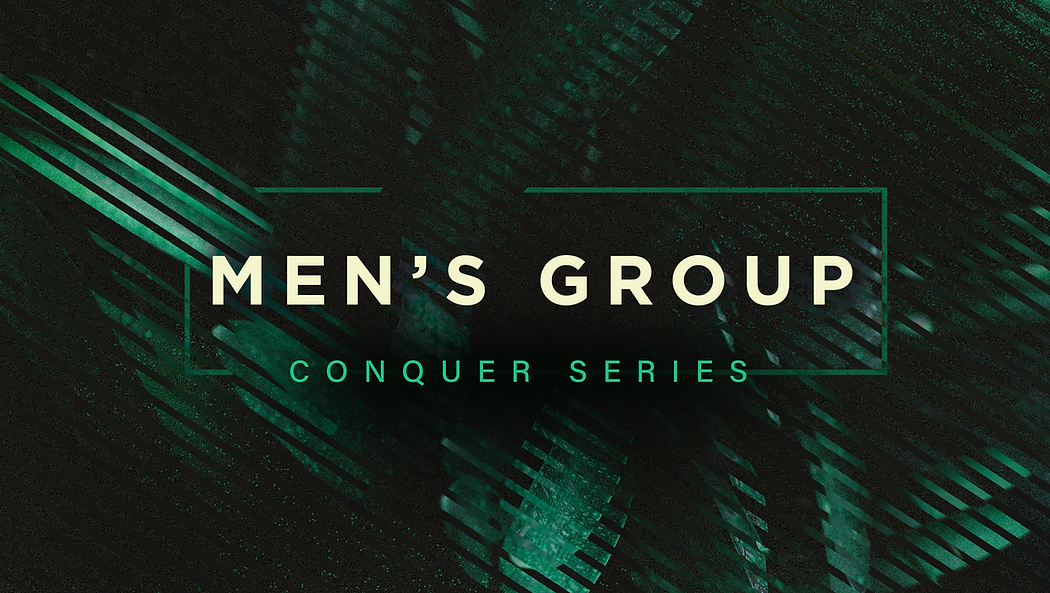 ​Thursdays 6:30p to 8:30pRoom 116 downstairs.​Please sign up first by contacting the leader by clicking here.​We think that this group and this curriculum is a great resource for all men as they approach the realities of the temptations they are faced with every day.  We would encourage every guy at Bethany to come and check it out at least one time.  This group is one that you can jump in at any time, even if you miss the first meeting.  To find out more you can email the leader of that at the website listed above.​Helping men find hope and healing by developing sexual integrity and helping establish healthy relationships.Click HERE for more info.We hope to see you there!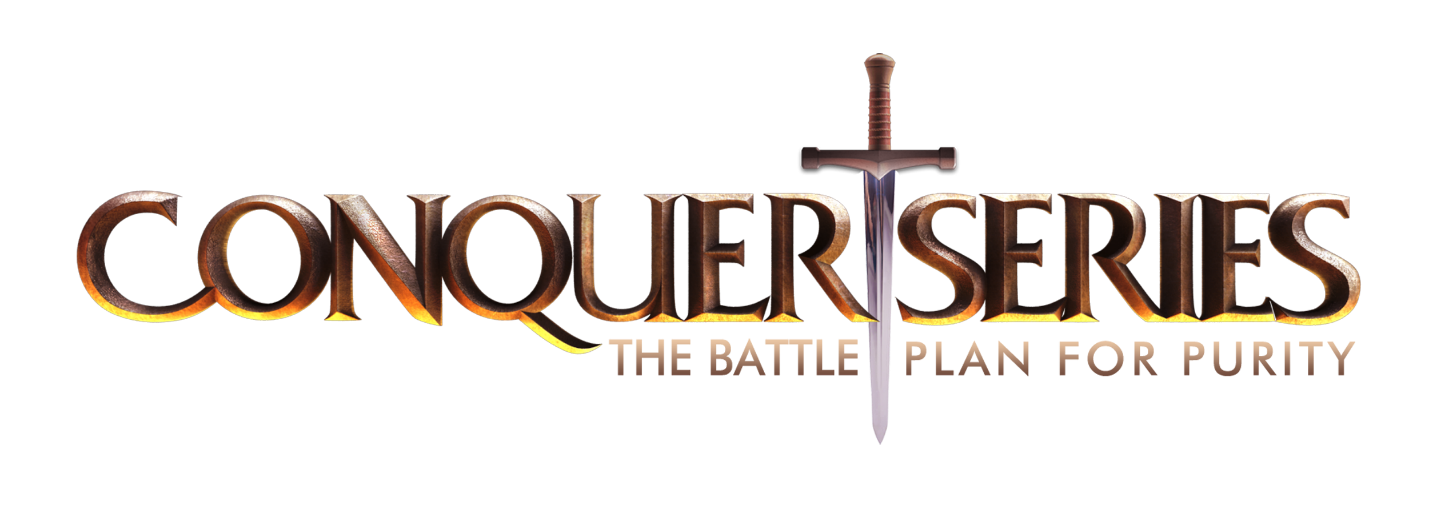 Helping men find hope and healing by establishing healthy relationships and helping develop sexual integrity.New Session Starting April 7th for 12 weeksThursdays 6:30p to 8:30pRoom 116 downstairs.Introductory session and signups on March 31stEnrollment closed after April 14thThis group and curriculum are a great resource for all men as they face the stresses and temptations of these times.  We would encourage every guy at Bethany to come and check it out.  This group is designed to be a safe place to share life and to establish enduring friendships.  To find out more you can email the leader here or just show up on March 31.